Сумська міська радаVІІІ СКЛИКАННЯ ХІХ СЕСІЯРІШЕННЯвід 23 лютого 2022 року № 2947-МРм. СумиРозглянувши звернення громадянина, надані документи, відповідно до                    статті 12, частини першої статті 118, частини першої статті 121, частини п’ятої статті 186 Земельного кодексу України, статті 55 Закону України «Про землеустрій», частини четвертої статті 15 Закону України «Про доступ до публічної інформації», рішення Сумської міської ради від 21.10.2020 № 7586-МР «Про включення територій територіальних громад (населених пунктів) до складу території Сумської міської територіальної громади», враховуючи рекомендації постійної комісії з питань архітектури, містобудування, регулювання земельних відносин, природокористування та екології Сумської міської ради (протокол 06.07.2021 № 25), керуючись пунктом 34 частини першої статті 26 Закону України «Про місцеве самоврядування в Україні», Сумська міська радаВИРІШИЛА:Затвердити технічну документацію із землеустрою щодо встановлення (відновлення) меж земельної ділянки в натурі (на місцевості) та надати у власність Пугачу Костянтину Олександровичу земельну ділянку, площею                  0,2500 га, розташовану за адресою: вул. Сумська, 54, с. Битиця Сумського району Сумської області, на території Сумської міської територіальної громади, кадастровий номер 5924781500:08:003:0418. Категорія та цільове призначення земельної ділянки: землі житлової та громадської забудови, для будівництва і обслуговування житлового будинку, господарських будівель і споруд (присадибна ділянка).Сумський міський голова                                                      Олександр ЛИСЕНКОВиконавець: Клименко Юрій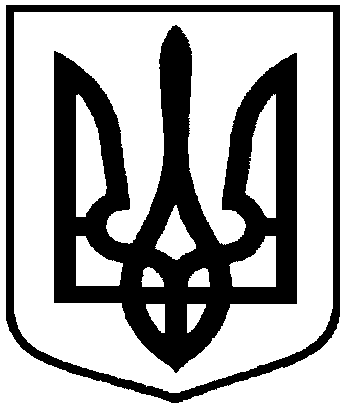 Про надання у власність земельної ділянки Пугачу Костянтину Олександровичу, розташованої за адресою: вул. Сумська, 54, с. Битиця Сумського району Сумської області, на території Сумської міської територіальної громади, площею 0,2500 га (під домоволодінням)